Trees at 7 Coldrose Court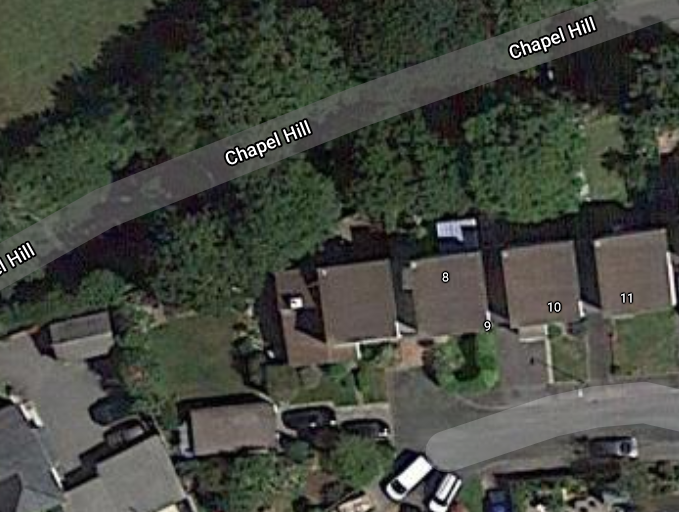 